Überblick Wasserkraft  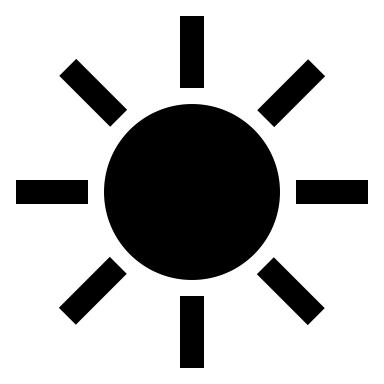 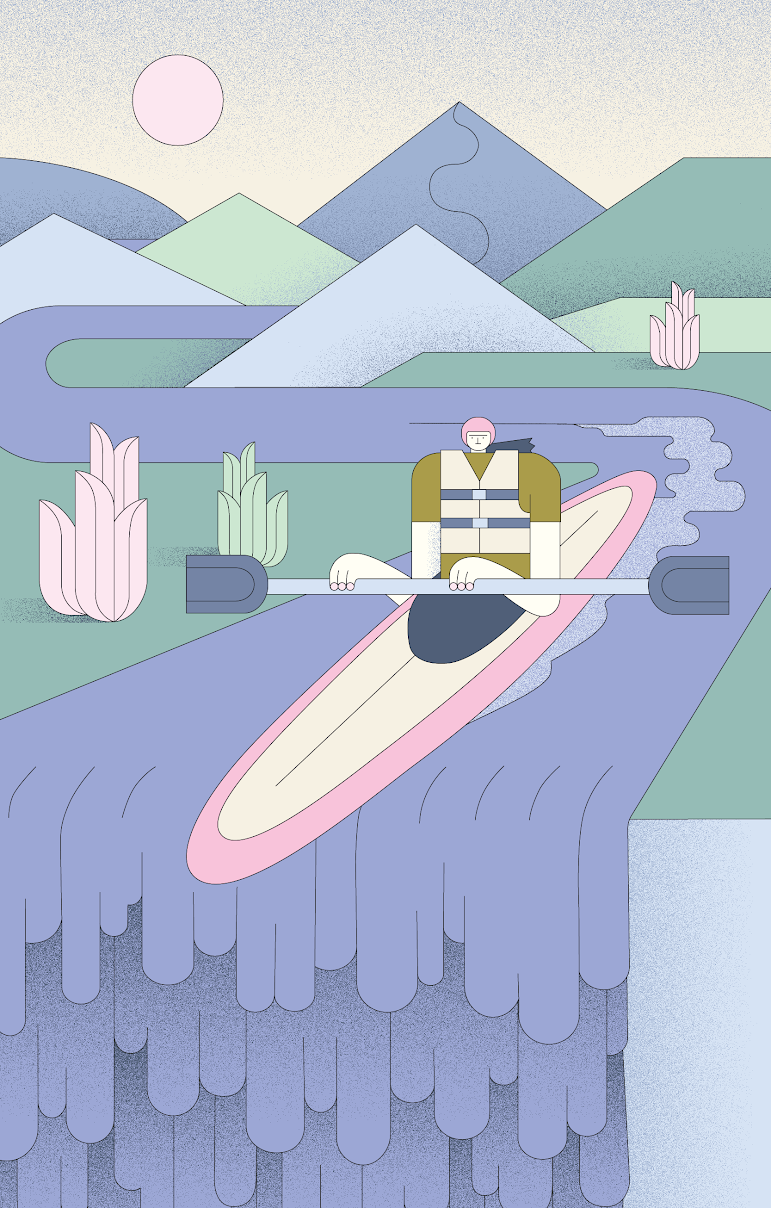 Wasserkreislauf: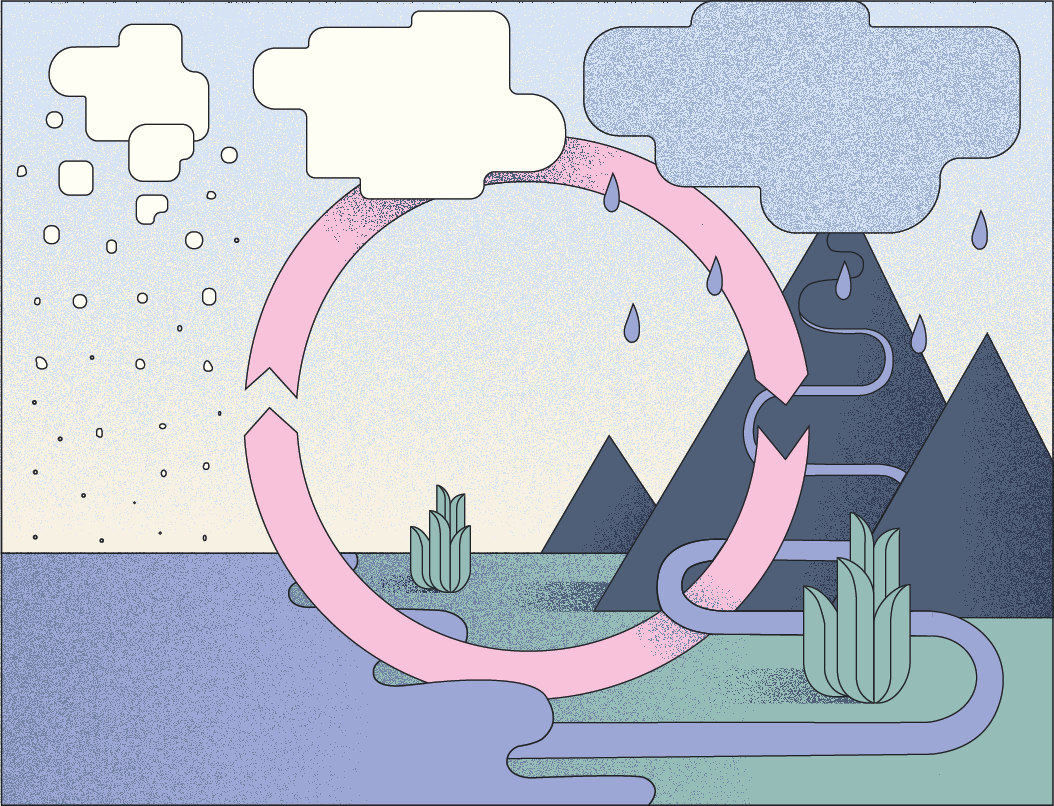 1. ___________________________________2. ___________________________________3. ___________________________________4. ___________________________________Warum fließt Wasser und wie entsteht ein See?Arbeitsauftrag: Geh mit einem Höhenmessgerät (z.B. Handyapp) an einem Fluss oder Bach flussabwärts. Notiere was dir auffällt.	_______________________________________________________________________________	_______________________________________________________________________________	_______________________________________________________________________________	_______________________________________________________________________________Arbeitsauftrag: Versucht in der Gruppe einen kleinen künstlichen See zu erschaffen. Beschreibe deine Vorgehensweise und beobachte, was passiert, wenn mehr Wasser nachfließt.	_______________________________________________________________________________	_______________________________________________________________________________	_______________________________________________________________________________	_______________________________________________________________________________ Wie kann man die Kraft des Wassers nutzen? Arten von WasserkraftwerkenArbeitsauftrag: 	Finde heraus, wie die jeweiligen Wasserkraftwerke funktionieren. Recherchiere dazu im Internet.Laufwasserkraftwerk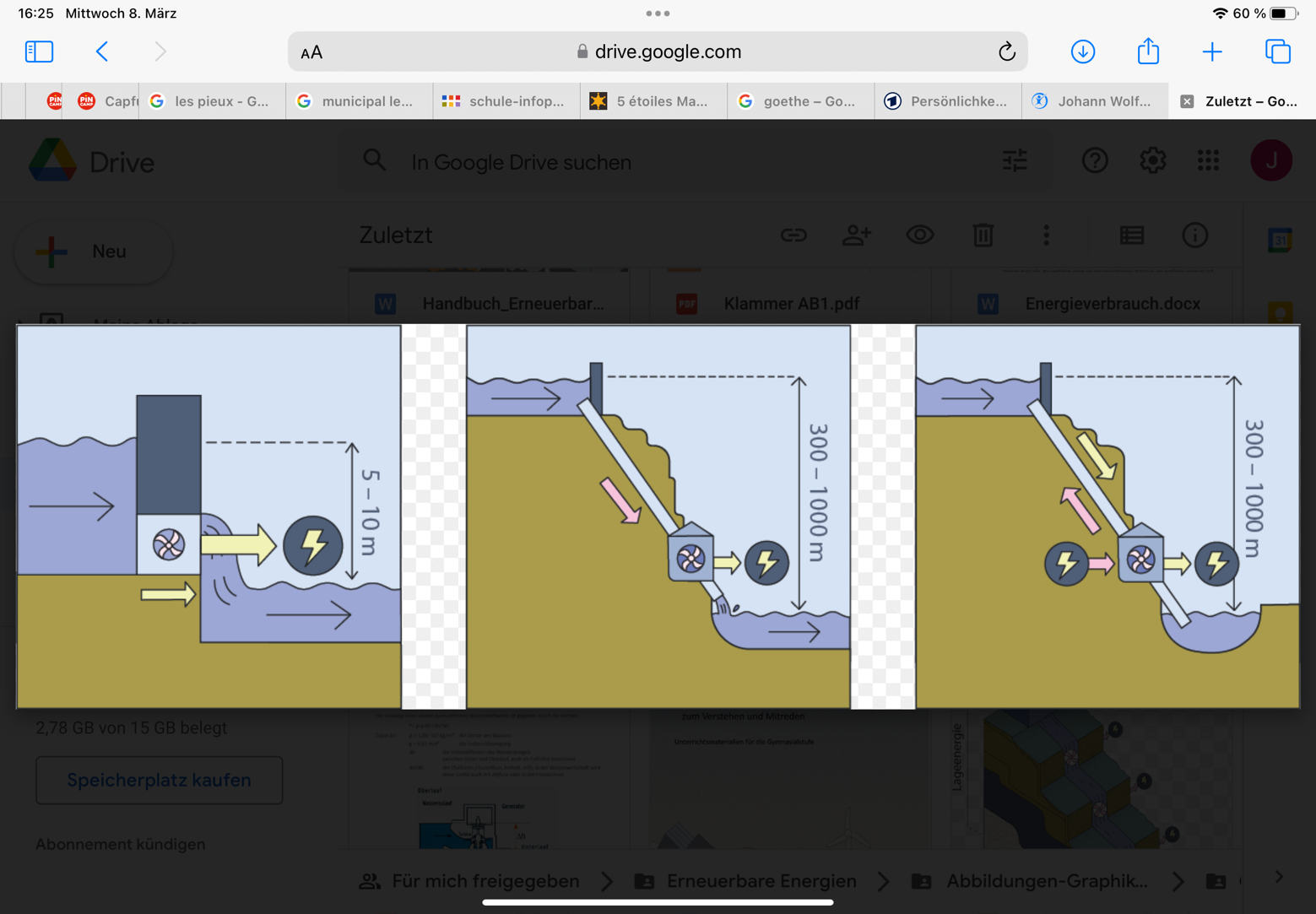 Wo? 		___________________________________________Wie?		___________________________________________ ___________________________________________ 	___________________________________________Typisch!	___________________________________________Speicherkraftwerk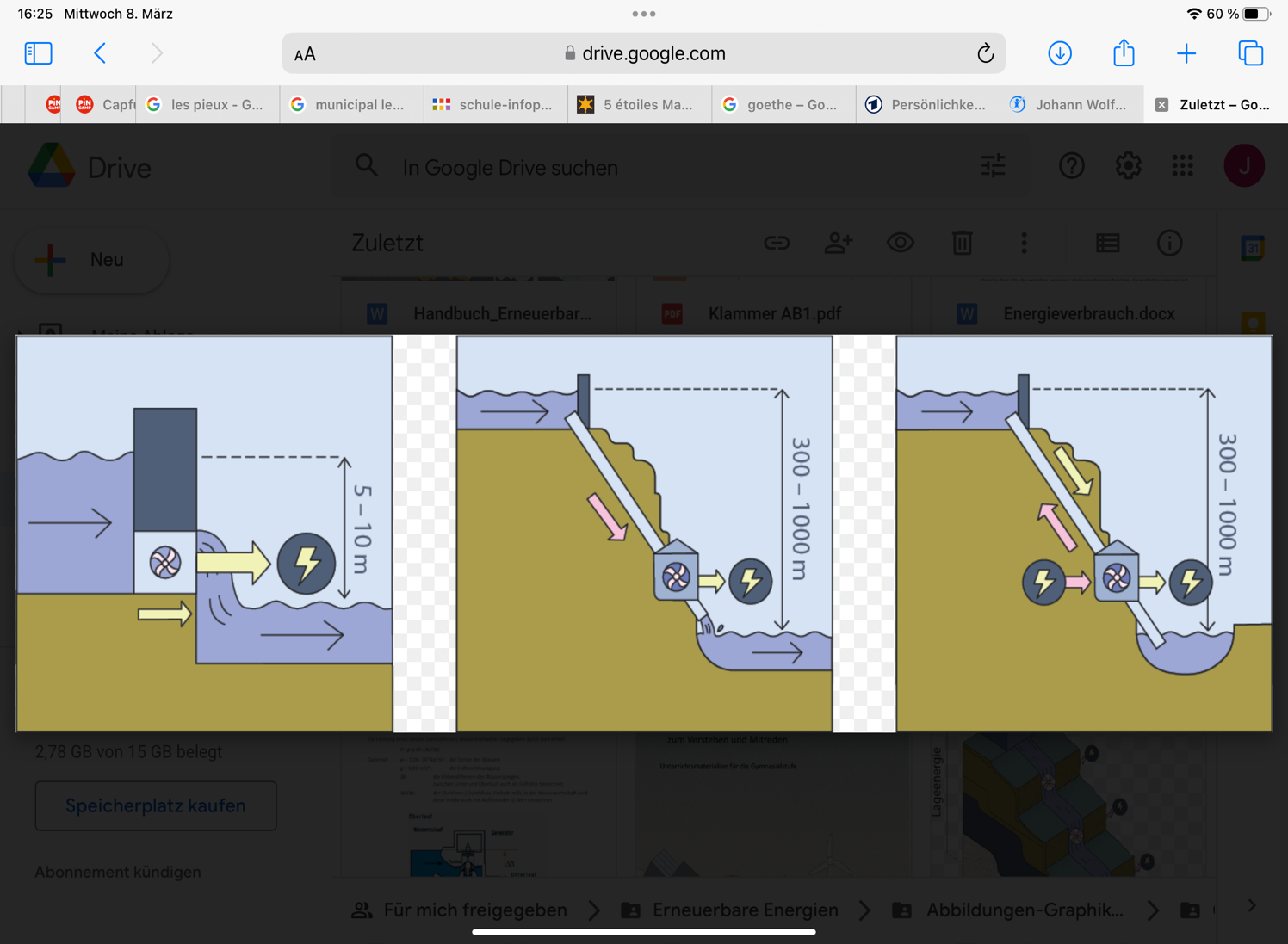 Wo?		___________________________________________Wie?		___________________________________________		___________________________________________		___________________________________________Typisch!	___________________________________________Pumpspeicherkraftwerk Wo?		___________________________________________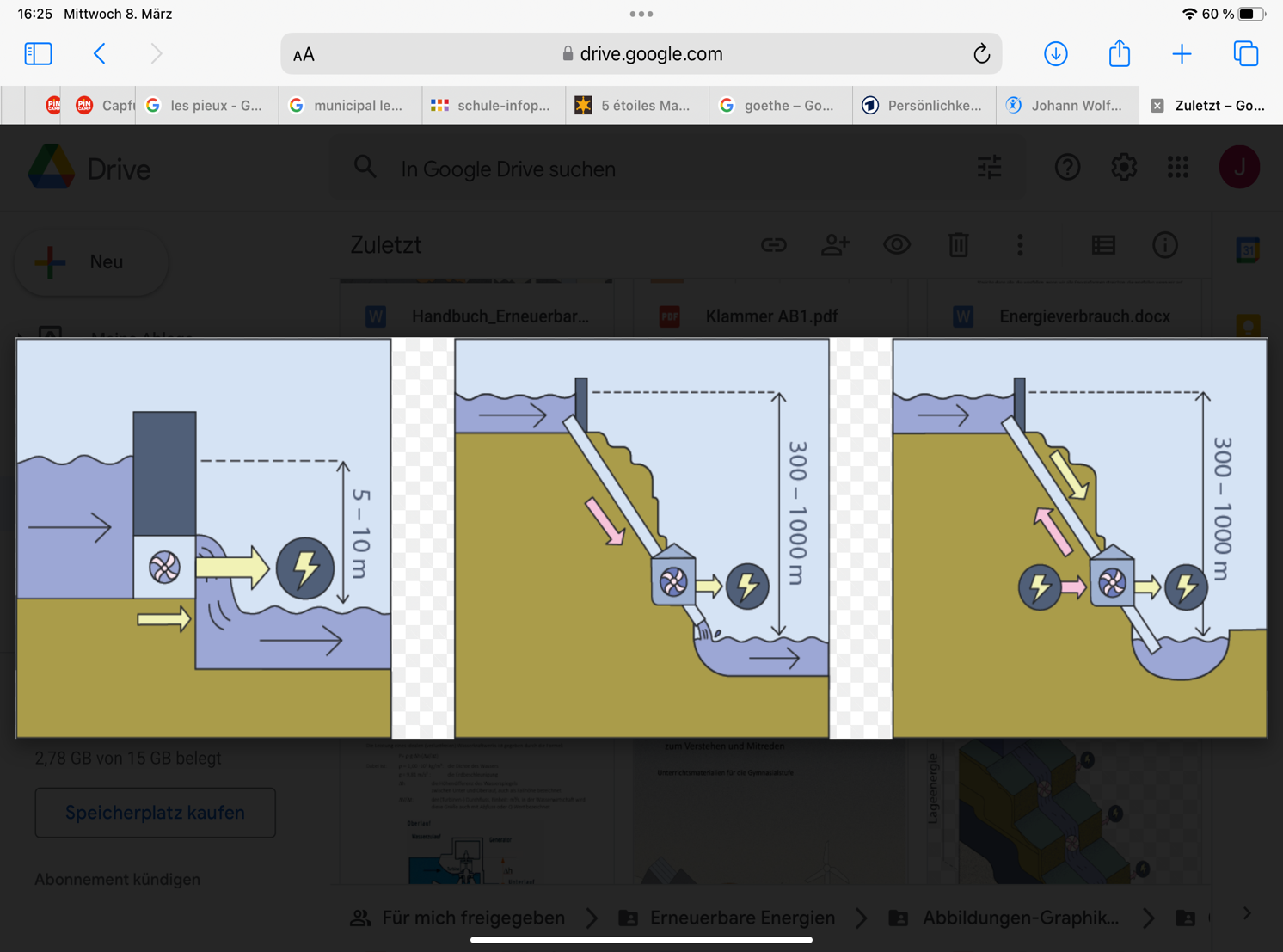 Wie?		___________________________________________		___________________________________________ 		___________________________________________ 		___________________________________________Typisch! 	___________________________________________